Machine learning cybersecurity intrusion detectionLAB 1: Writing a classifier for kdd99 DATASETLab Description:  This lab is to implement a binary classifier to distinguish normal connections from attacks. You are required to read the data from training set (2,799 records) and test set (1199 records).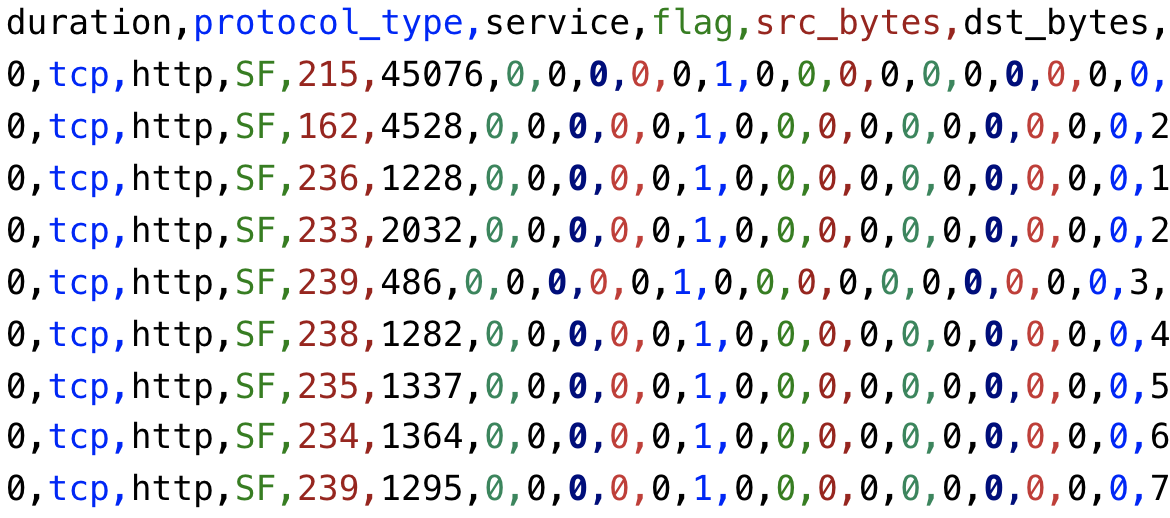 You are required to implement it in three ways:Using the machine learning software WEKA.Writing a python script with the use of the package sklearnWriting a python script with the use of the package tensorflow and deep learning techniques.Lab Environment: The students should have access to a machine with Linux systemWEKA should be installedThe environment for python is required as well as some packages such as numpy, tensorflow and sklearn.Lab Files that are Needed:  For this lab you will need four filestrain_kdd_small.arff and test_kdd_small.arff for WEKA.train_kdd_small.csv and test_kdd_small.csv for python script. The last column is the class value, other 41 columns are the features.Lab exercise 1Import data in the train_kdd_small.arff into WEKA (explorer), the files of type should be specified (arff).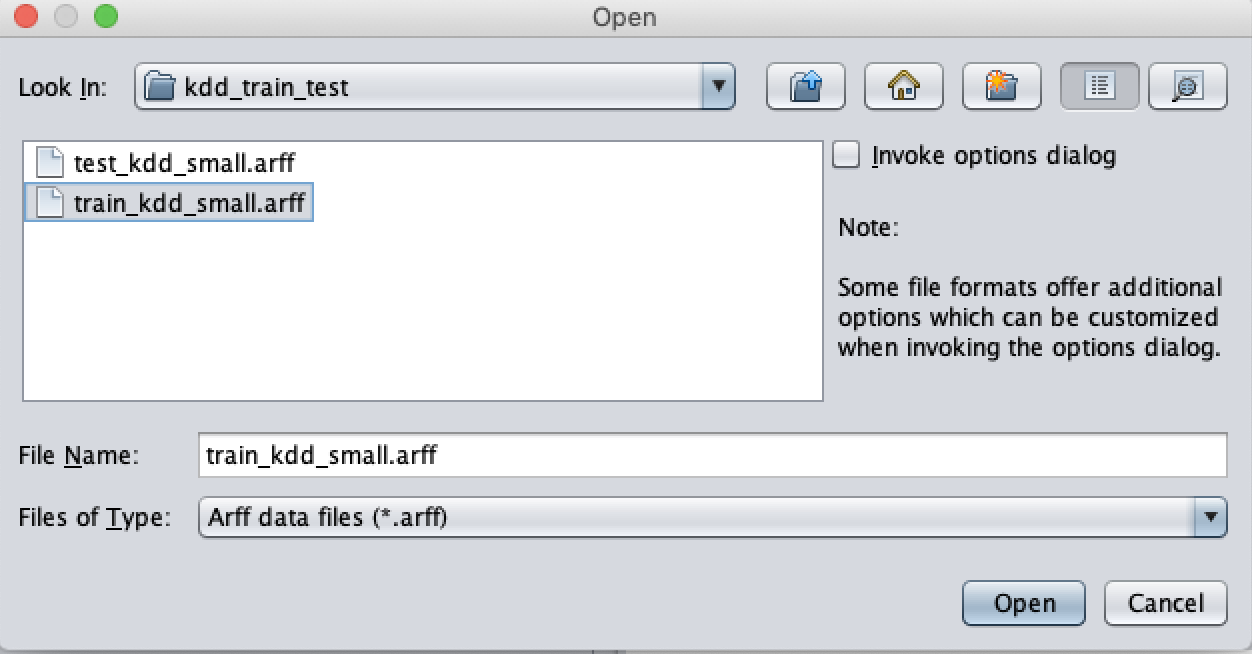 Choose a proper classifier, such as J48 (Decision Tree)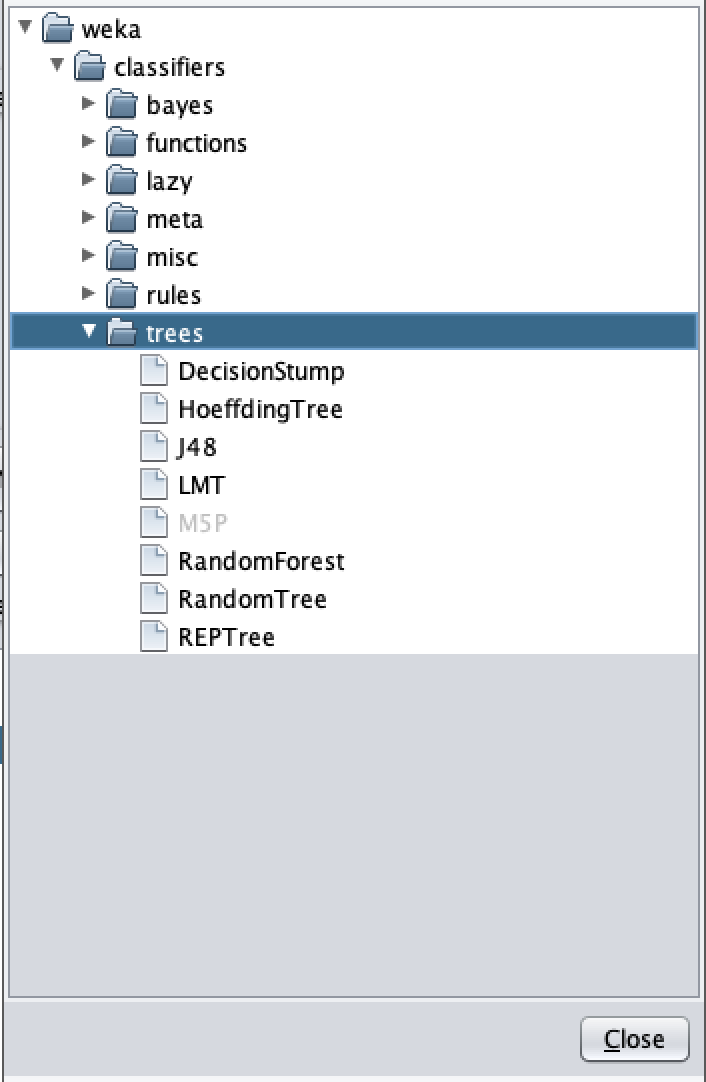 Specify the test option and the column of classSince we read the data from training set, the test option should be Use training set.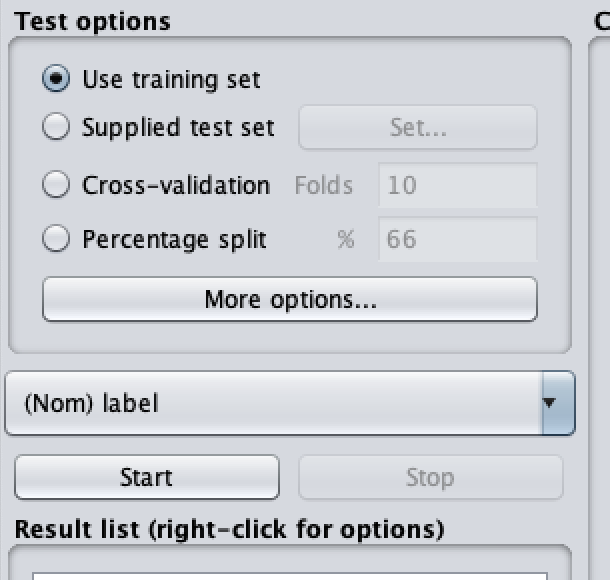 After the training, supply the test set to evaluate the classifier.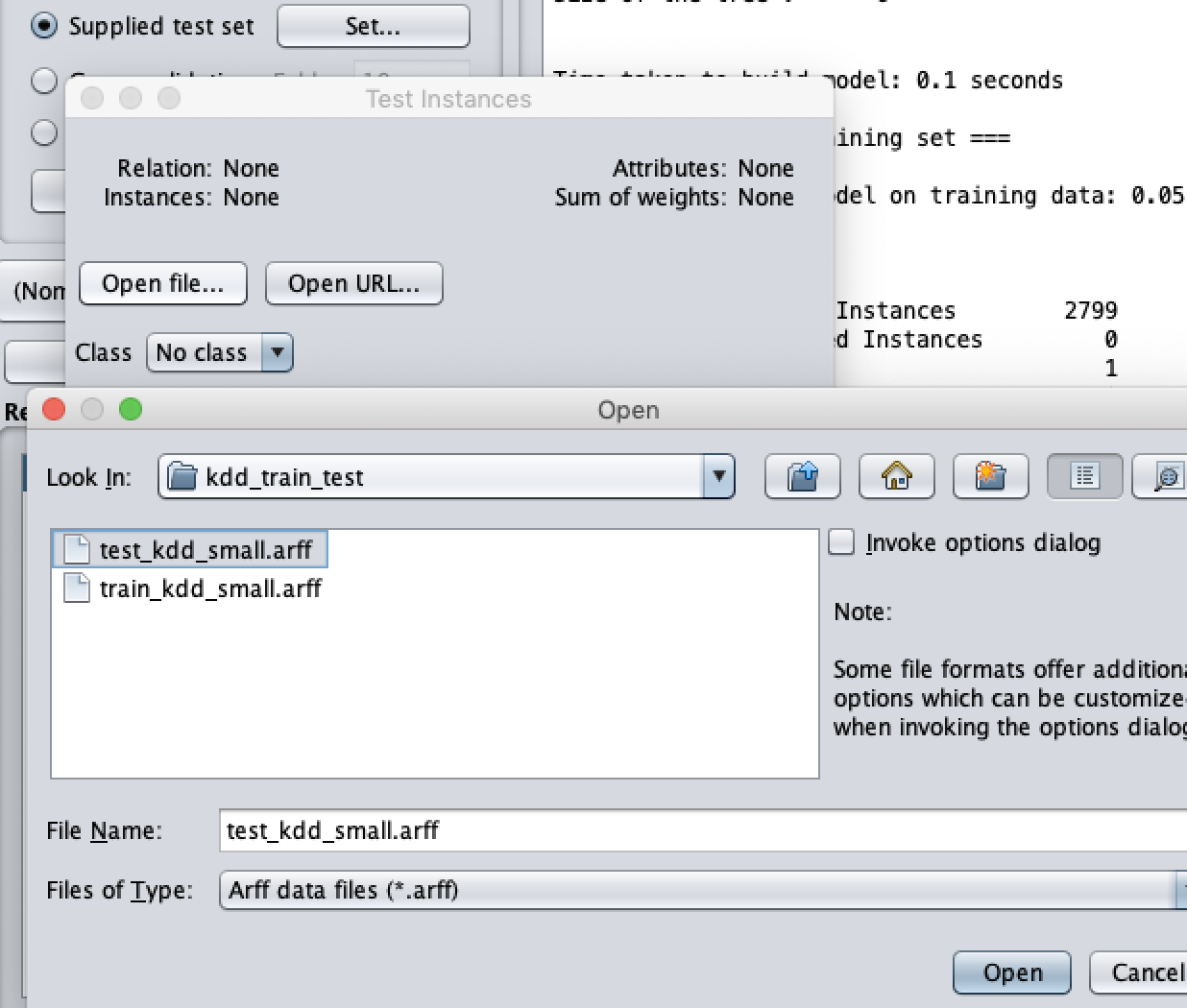 Right click the model you have trained. Select Re-evaluate model on current test set to perform the evaluation.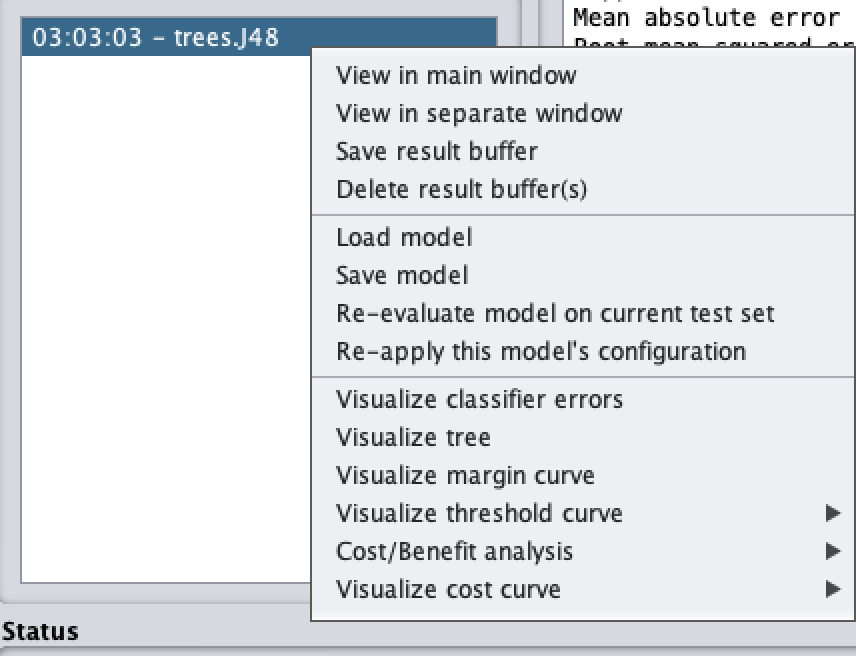 Lab exercise 2In this exercise, you need to implement several classifiers with the use of sklearn.Import the required libraries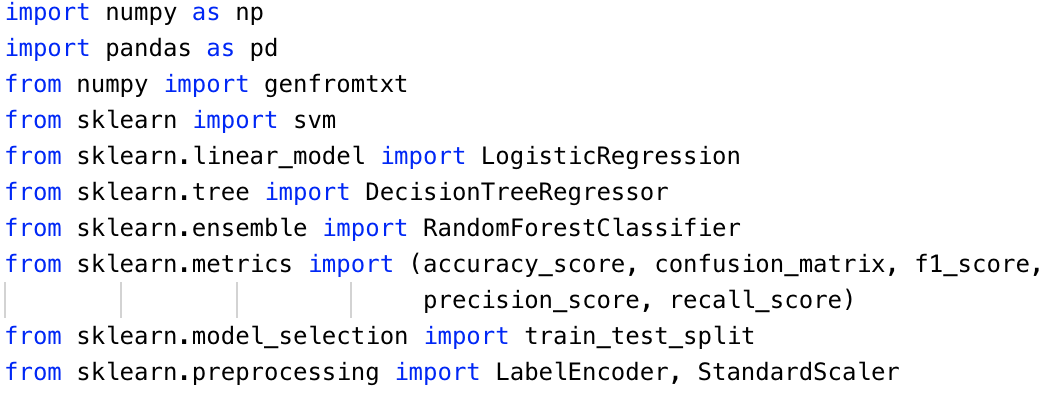 Read the features and class values from training set and test set with proper method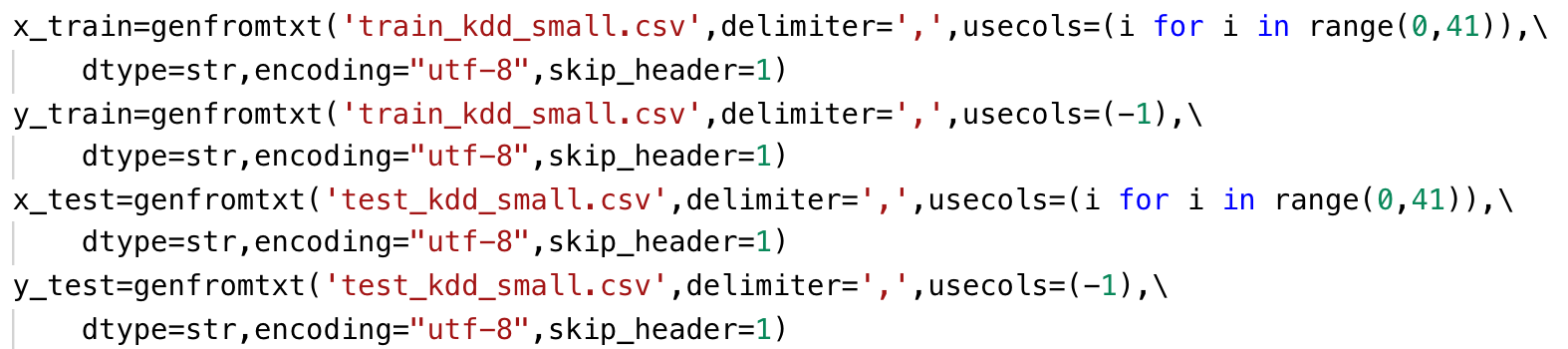 define x_train to store the features in training set and y_train to store class values in training set.define x_test to store the features in training set and y_test to store class values in test set.delimiter indicates the character to split the data in a row.usecols indicates which columns will be read. For features, the first 41 columns of the rows will be read. For class values, the last columns of the rows will be read.dtype indicates the type of data to readSince the first line of the file is names for each column, we set skip_header to 1 to avoid read the first row.Since the second to the fourth features are string type, they are transferred to float type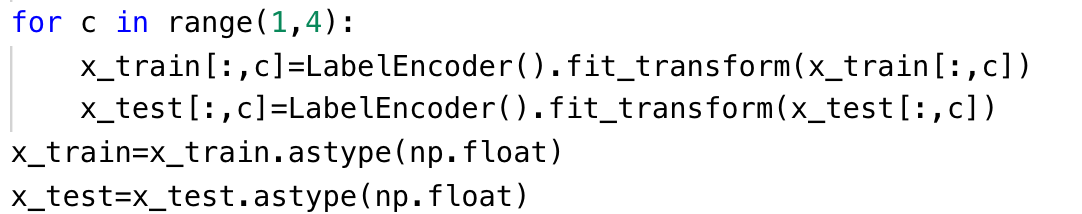 You may need to create labels for each of kdd classes. When you finish the preprocess step, you can write the python script with the use of sklearn package to build your architecture of classifier.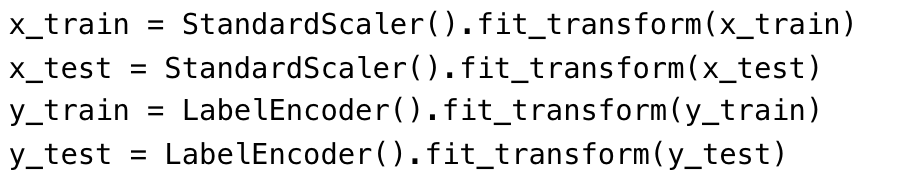 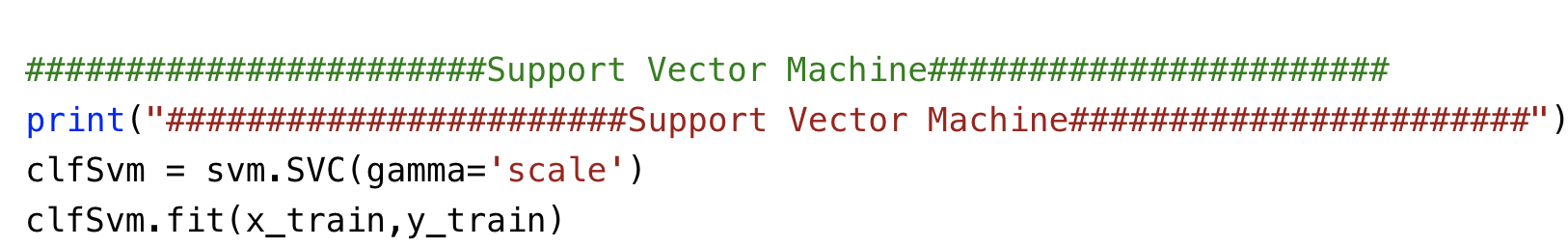 Please print the statistics metrics such as accuracy, recall, precision and f1 score.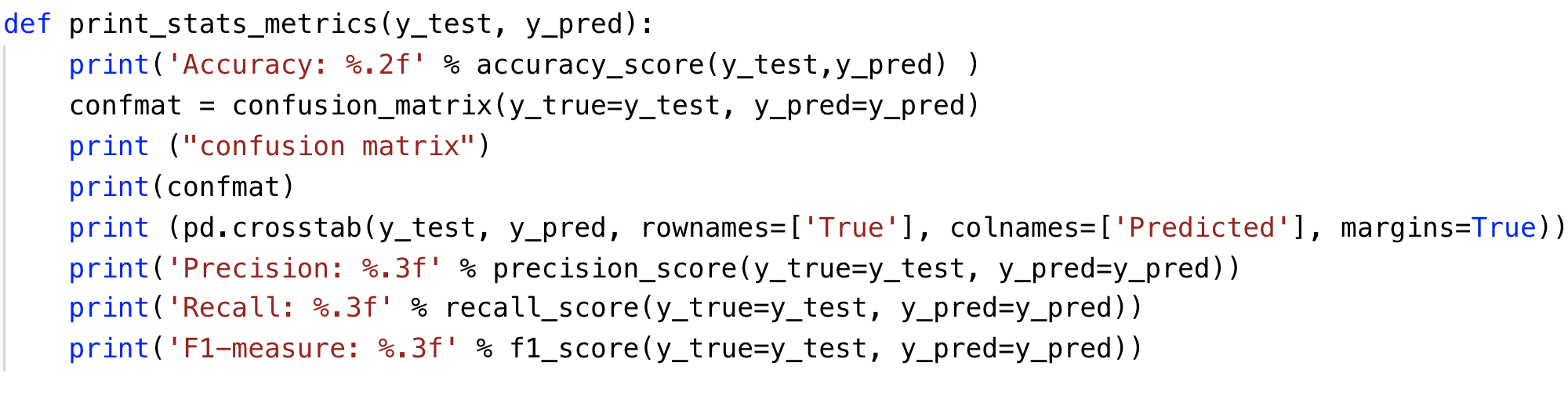 Implement the classifiers based on Logistic Regression, Support Vector Machine and Random ForestLab exercise 3Use the same data you use in the exercise 2.In this exercise, you will implement an artificial neural network classifier based on TensorflowImport the required libraries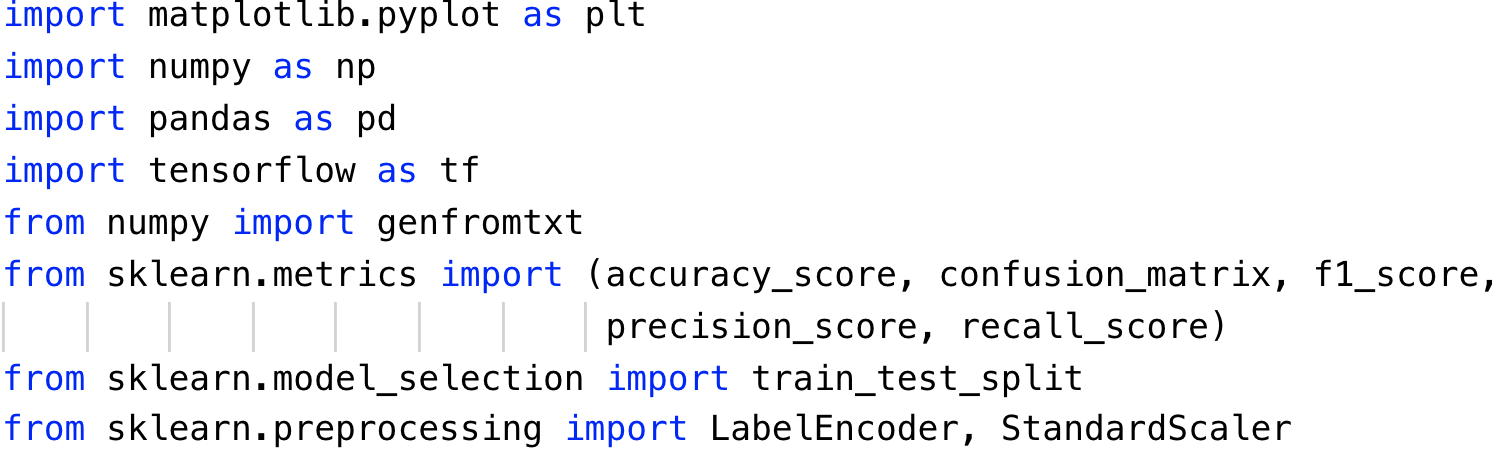 Repeat the same steps to preprocess the data as Exercise 2. Read the data, standard scale the feature and encode the labels.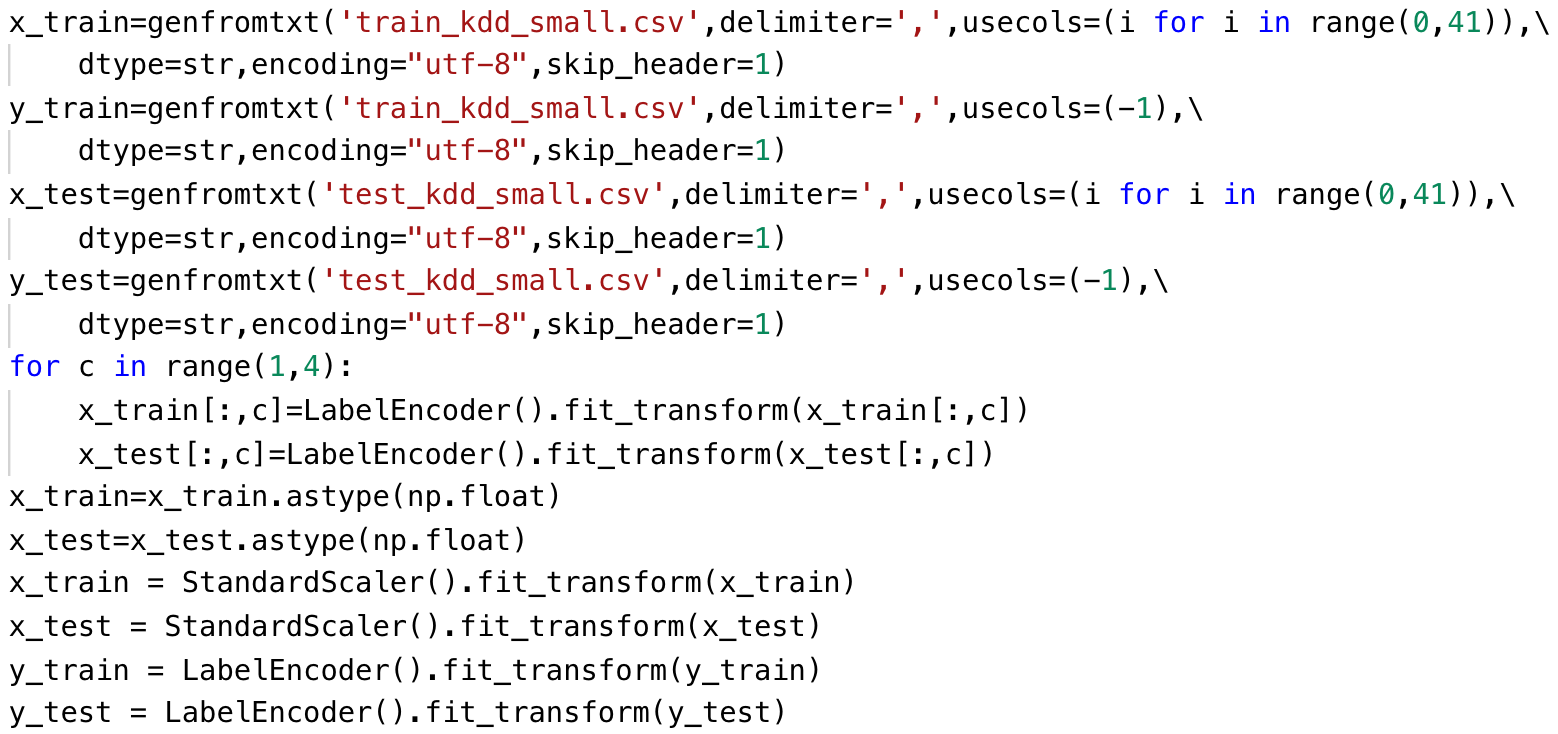 Define the learning rate, number of epochs and batch size for artificial neural network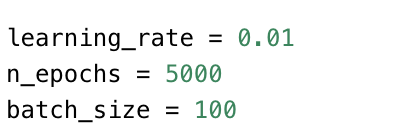 An extra step in preprocess is to perform the one-hot encoding for the labels.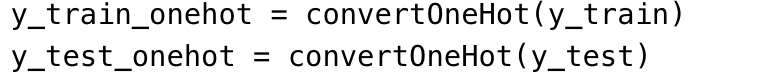 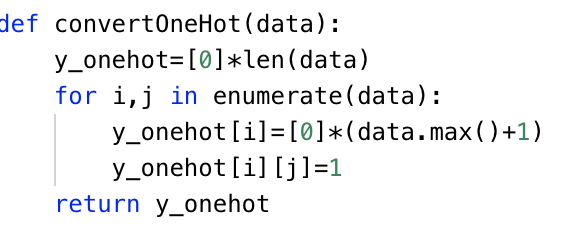 Define the parameters to store the shape of placeholder.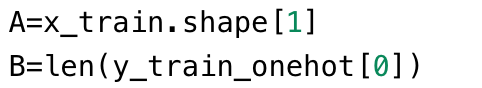 Define the function to draw the plot of performance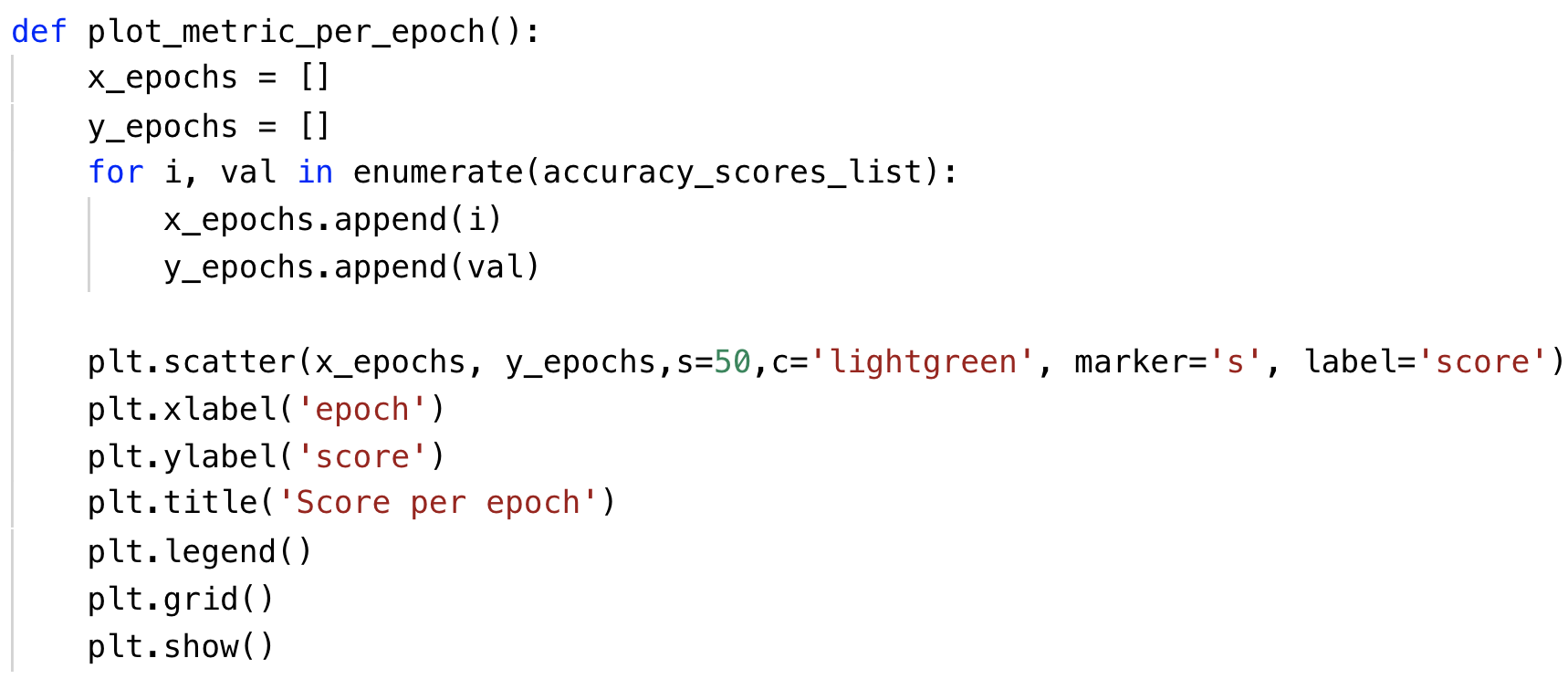 Define your own architecture of neural network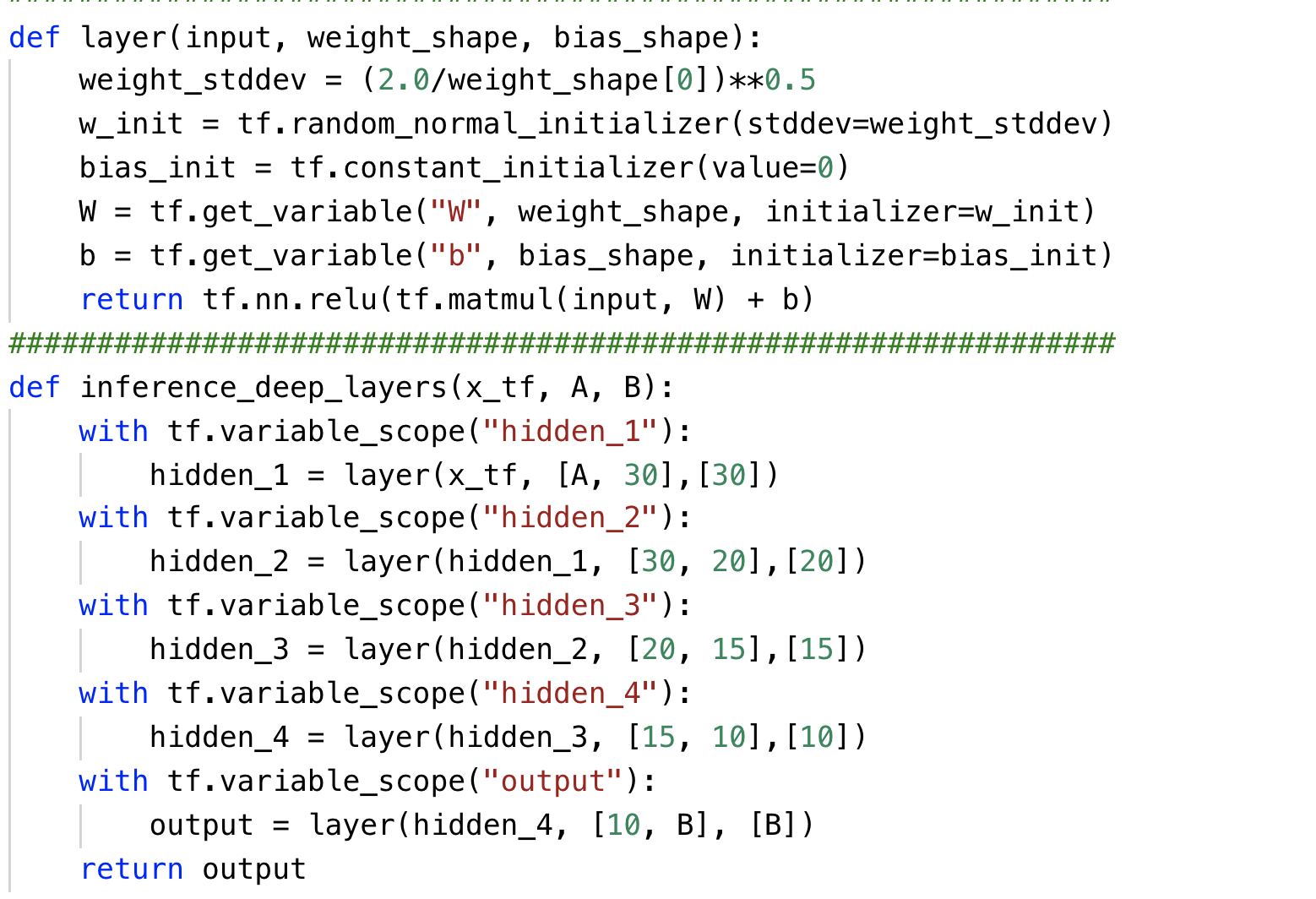 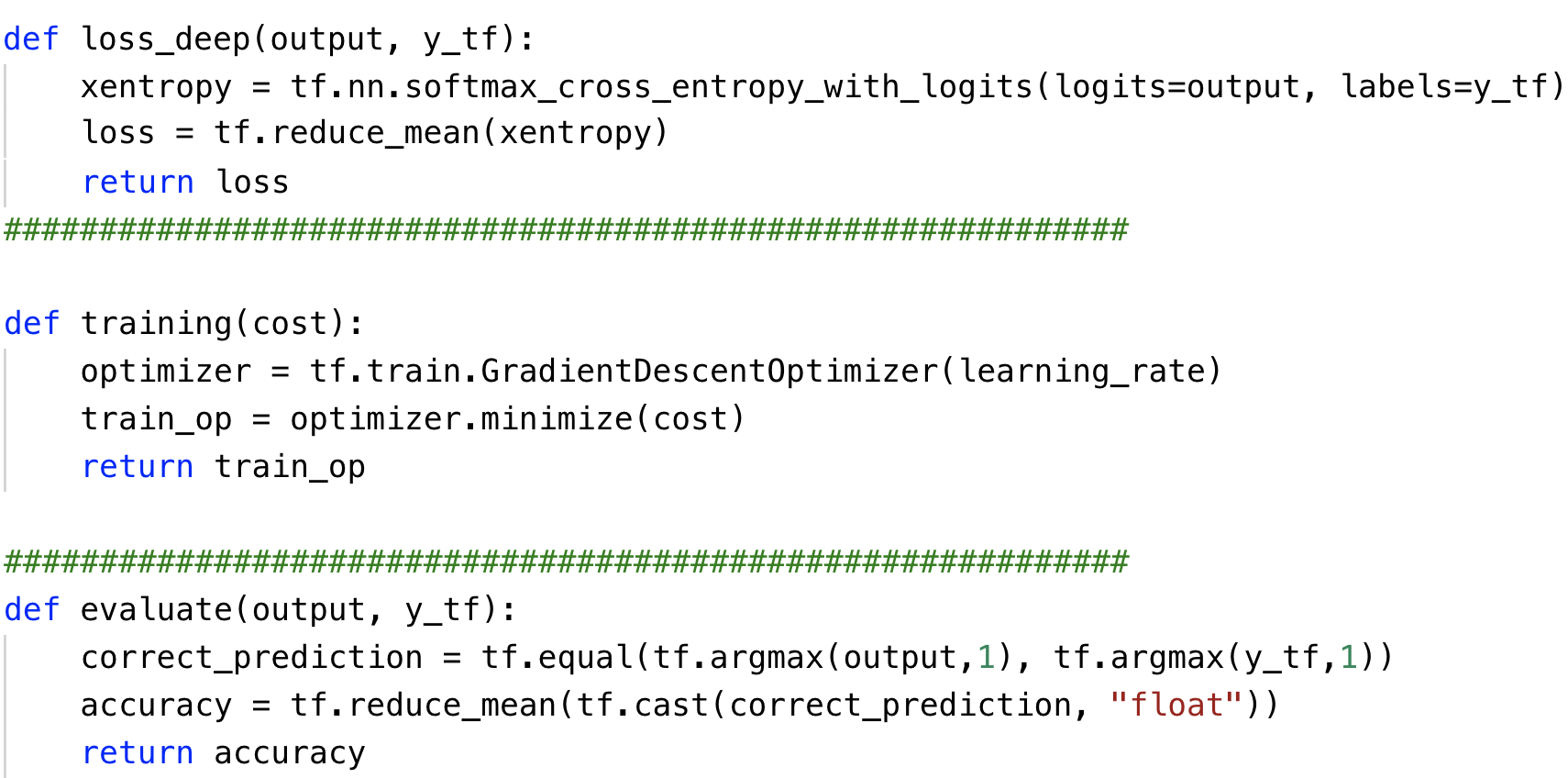 Please print the statistics metrics such as accuracy, recall, precision and f1 score.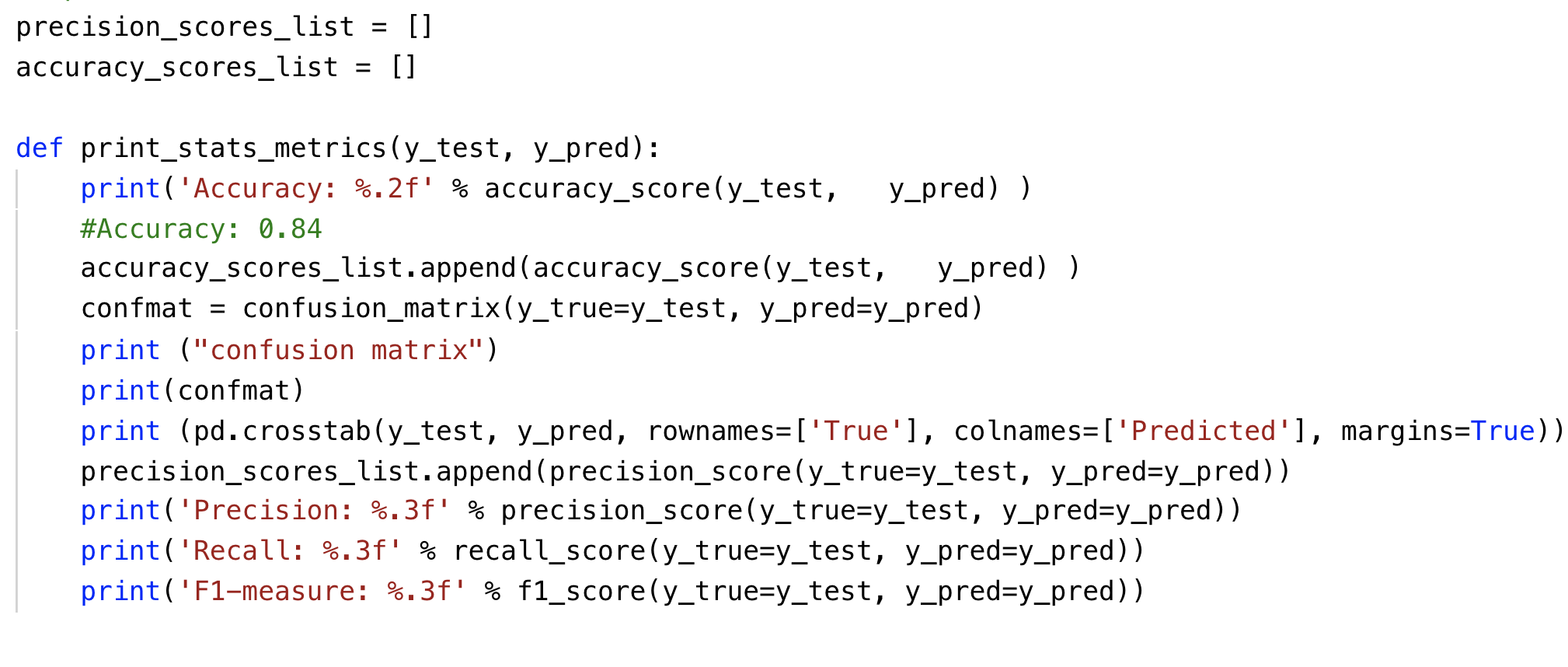 Initialize the variables and placeholders. Then perform the training and testing on subset of kdd dataset.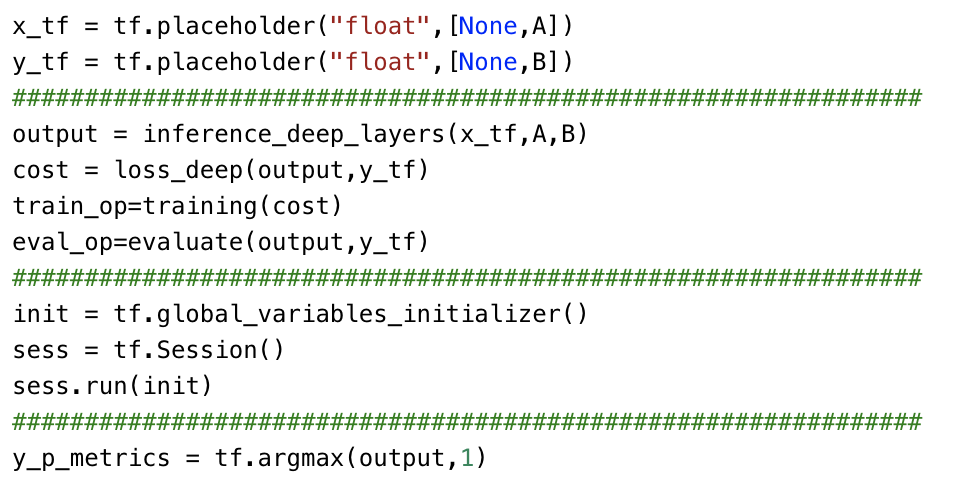 What to SubmitYou should submit a lab report file which includes:The steps for how you preprocessed dataThe necessary code snippet of your classifier and architecture.The screenshot of the resultsYou can name your report "Lab_kdd_small_yourname.doc".